MatricesLas matrices son unas estructuras de datos conformadas por filas y columnas, bastante similares a los vectores. De hecho, una matriz no es más que una serie de vectores.Creamos matrices en R con la función matrix(c()). Esta acepta dos argumentos, nrow y ncol. Con ellos especificamos el número de renglones y columnas que tendrá nuestra matriz. Además, se puede seleccionar solo un elemento de la matriz y asignarle un nombre.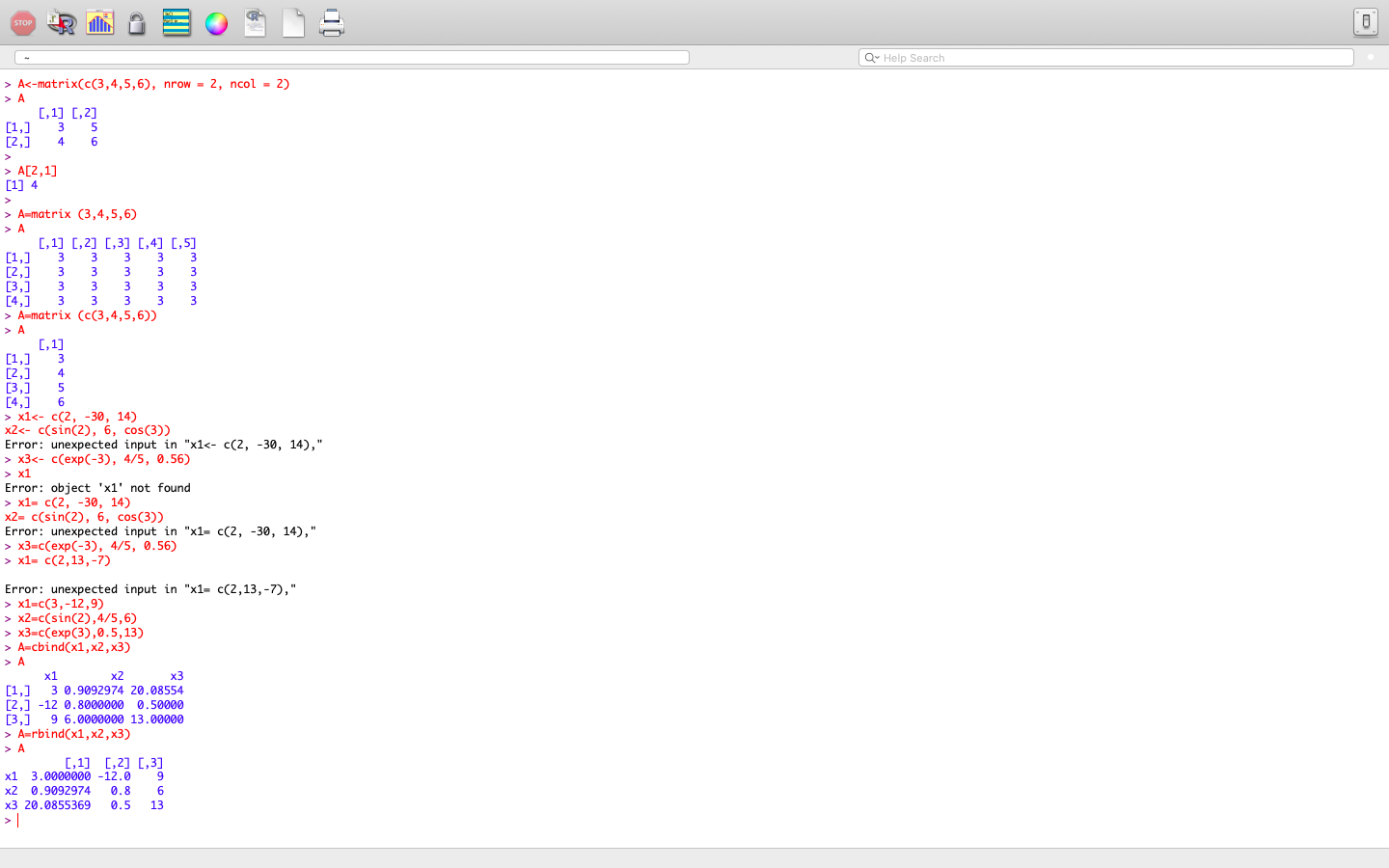 Esto es lo que sucede si no se especifican las filas y columnas que queremos:Cuando tenemos varios vectores y queremos formar una matriz, se usa el comando rbind() para crear una matriz en la que los vectores se dispongan en filas y, por el contrario, cbind() para que se dispongan en columnas:Operaciones Suma y Resta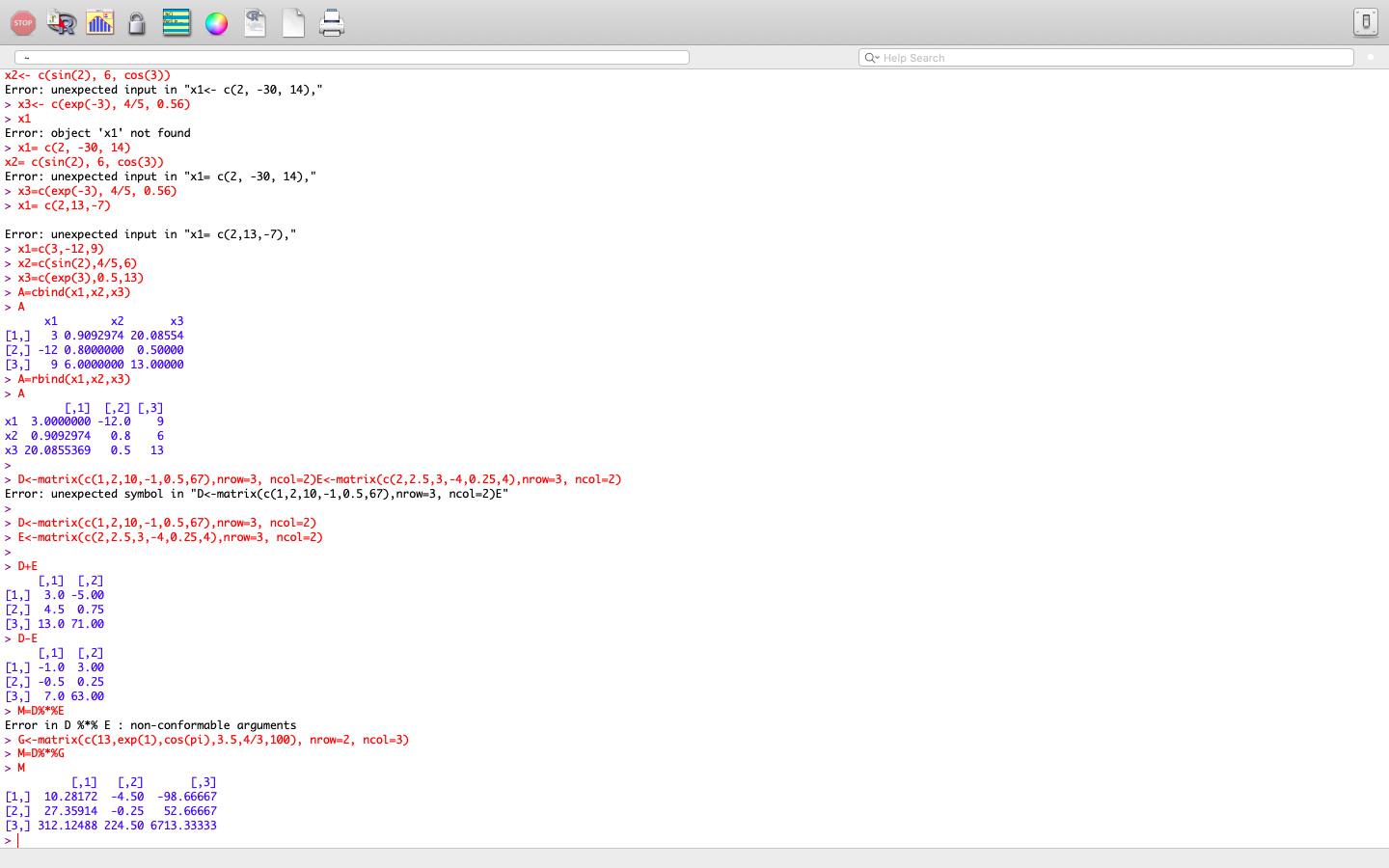 ProductoIMPORTANTE: ¡Las dimensiones de las matrices deben ser apropiadas para que se puedan multiplicar!Otras operaciones: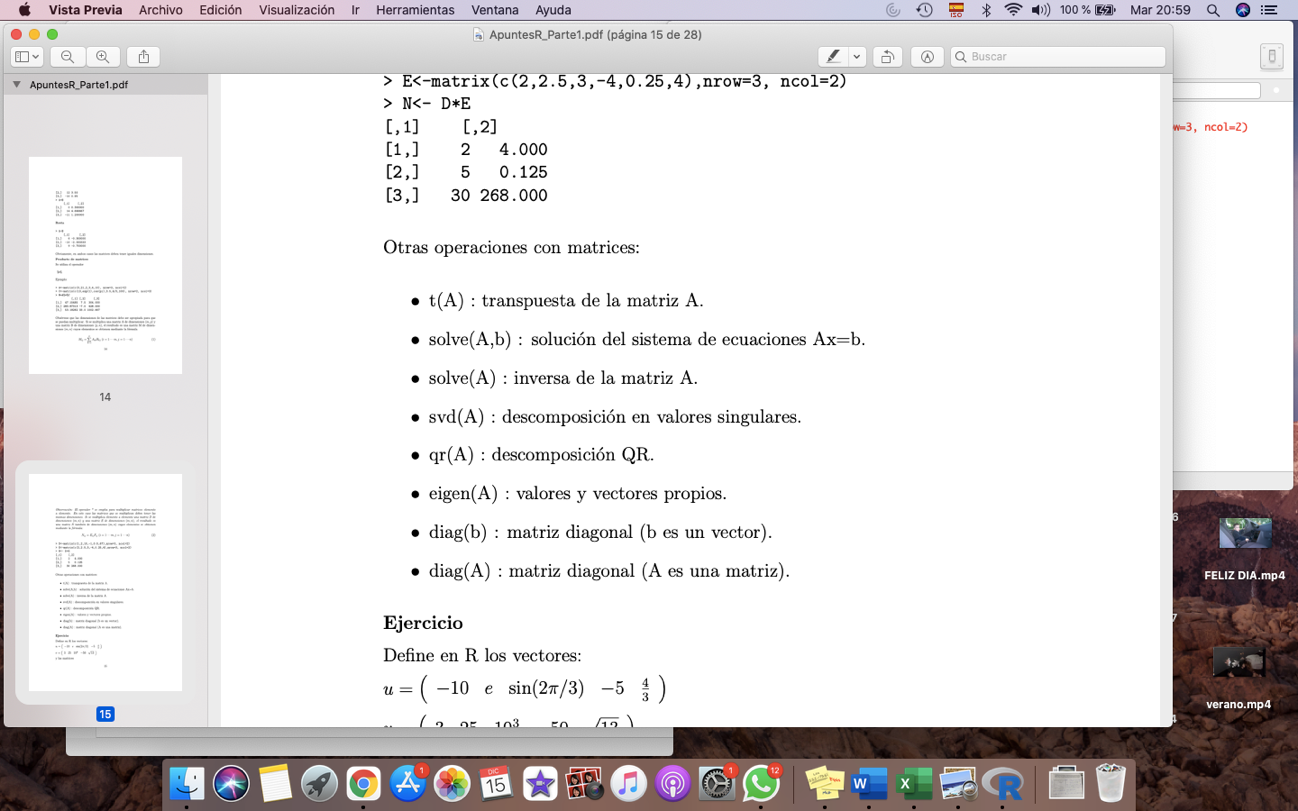 